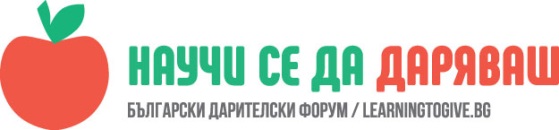 УРОК: Аз дарявамМаргарита Иванова, преподавател в ОУ "Димитър Петров", СливенЧасът е проведен в I „А“ клас на 12.02.; 19.02. .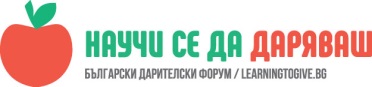 Този урок въвежда или затвърждава определението за филантропия. На децата се дава възможност да видят, че филантропията е нещо, на което те са способни. Играта за изграждане на спомени стимулира децата да изберат различни начини да бъдат филантропи. Учениците се насърчават да направят съзнателно усилие, за да внесат подобрения в тяхната общност. ОписаниеТози час беше особено интересен, защото имахме гост-лектор от София - г-н Добрин Янев, представител на Сосиете  Женерал Банк. Г-н Янев разясни на учениците какво е благотворителност и филантропия. Зададе им въпрос: "Какво си представяте, като чуете банка?" Людмил: "Даваме си парите."Въпрос: "Кой е Димитър Петров?" Васко: "Собственикът на това училище."Обяснихме на децата, че Димитър Петров е човекът дарил пари за построяване на училището.На въпроса "Какво може да дарите на възрастни хора", децата дадоха интересни отговори:"Бонбони, време, картички, песен, вода, рисунка, храна, топлина и обич." "Ще посадя дърво и ще дам плодовете." Учениците искаха да помогнат и на животните с храна, внимание и грижи.Урокът премина в непрекъснати разговори и всички се надпреварваха да изразят своята съпричастност към нуждаещите се.Към г-н Янев: "Банката ли дава заплатите на нашите родители?" Людмил: "Не, шефовете."